ПРИ ПОЖАРЕ В КВАРТИРЕ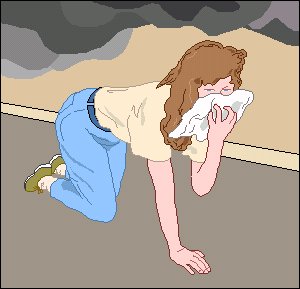 Что НИКОГДА НЕ НУЖНО делать при пожаре в доме (квартире):- бороться с пламенем самостоятельно, не вызвав пожарных (если Вы не справились с огнем за несколько секунд, его распространение приведет к большому пожару);- пытаться выйти через задымленный коридор или лестницу (дым очень токсичен, горячий воздух может также обжечь легкие);- опускаться по водосточным трубам и стоякам с помощью простыней и веревок (если в этом нет самой острой необходимости, ведь падение здесь без отсутствия особых навыков почти всегда неизбежно);- прыгать из окна (начиная с 4-го этажа, каждый второй прыжок смертелен)Необходимо:1. Сообщите в Единую службу спасения по телефону 01 или 112;2. Выведите на улицу детей и престарелых;3. Попробуйте самостоятельно потушить пожар, используя подручные средства (воду, плотную ткань, от внутренних пожарных кранов в зданиях повышенной этажности и т.п.);4. При опасности поражения электрическим током отключите электроэнергию (автоматы в щитке на лестничной площадке);5. Помните, что легковоспламеняющиеся жидкости тушить водой неэффективно. Лучше всего воспользоваться огнетушителем, стиральным порошком, а при его отсутствии мокрой тряпкой;6. Во время пожара необходимо воздержаться от открытия окон и дверей для уменьшения притока воздуха;7. Если в квартире сильно задымлено и ликвидировать очаги горения своими силами не предоставляется возможным, немедленно покиньте квартиру, прикрыв за собой дверь;8. При невозможности эвакуации из квартиры через лестничные марши используйте балконную лестницу, а если ее нет, то выйдите на балкон, закрыв плотно за собой дверь, и постарайтесь привлечь к себе внимание прохожих и пожарных;9. По возможности организуйте встречу пожарных подразделений, укажите на очаг пожара.Если вы не можете (или не рискуете) выйти из квартиры- закрыть окна, но не опускать жалюзи;- заткнуть все зазоры под дверьми мокрыми тряпками;- выключить электричество и перекрыть газ;- приготовить комнату как "последнее убежище", так как в этом может возникнуть необходимость;- наполнить водой ванну и другие большие емкости;- снять занавески, так как стекла под воздействием тепла могут треснуть и огонь легко найдет на что переключиться;- отодвинуть от окон все предметы, которые могут загореться;- облить пол и двери водой, понизив, таким образом, их температуру;- если нельзя использовать лестницы, и единственным путем к спасению может оказаться окно, нужно попытаться сократить высоту прыжка, связав простыни или что-нибудь другое или же прыгнуть на полотняные покрытия грузовика, крышу машины, цветник, навес;- прежде чем прыгнуть, нужно бросить вниз матрасы, подушки, ковры, чтобы смягчить падение;- если вы живете на нижних этажах, то можете спуститься, используя балконы.Пожар на различных этажах здания затрагивает, в основном, внутреннюю обстановку, хорошо горящие части потолка, пола и т.д. Необходимо помнить о высокой токсичности при горении пластика, присутствующего, как правило, в каждом доме.- снять занавески, так как стекла под воздействием тепла могут треснуть и огонь легко найдет на что переключиться;- отодвинуть от окон все предметы, которые могут загореться;- облить пол и двери водой, понизив, таким образом, их температуру;- если нельзя использовать лестницы, и единственным путем к спасению может оказаться окно, нужно попытаться сократить высоту прыжка, связав простыни или что-нибудь другое или же прыгнуть на полотняные покрытия грузовика, крышу машины, цветник, навес;- прежде чем прыгнуть, нужно бросить вниз матрасы, подушки, ковры, чтобы смягчить падение;- если вы живете на нижних этажах, то можете спуститься, используя балконы.Пожар на различных этажах здания затрагивает, в основном, внутреннюю обстановку, хорошо горящие части потолка, пола и т.д. Необходимо помнить о высокой токсичности при горении пластика, присутствующего, как правило, в каждом доме.Помните!Соблюдение мер пожарной безопасности –
это залог вашего благополучия,
сохранности вашей жизни и жизни ваших близких!Пожар легче предупредить, чем потушить!